U19-es Floorball VilágbajnokságTényi Anna (10.c) a Svájcban megrendezett U19-es Floorball Világbajnokságon 3. helyezést ért el csapatával. Annát választották meg a VB legjobb játékosának, egyúttal meghívást kapott a felnőtt válogatottba is.Eredményéhez szeretettel gratulálunk!                                    2018. május 27.	       Illés Vanda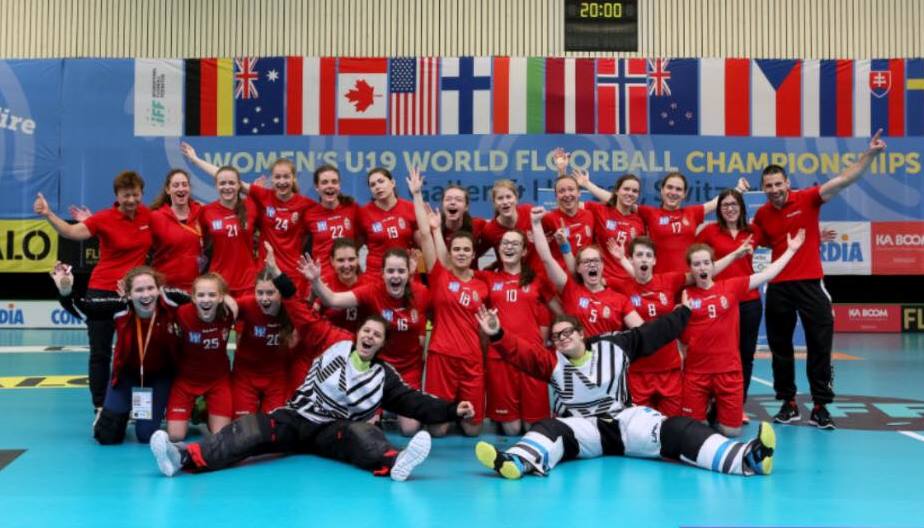 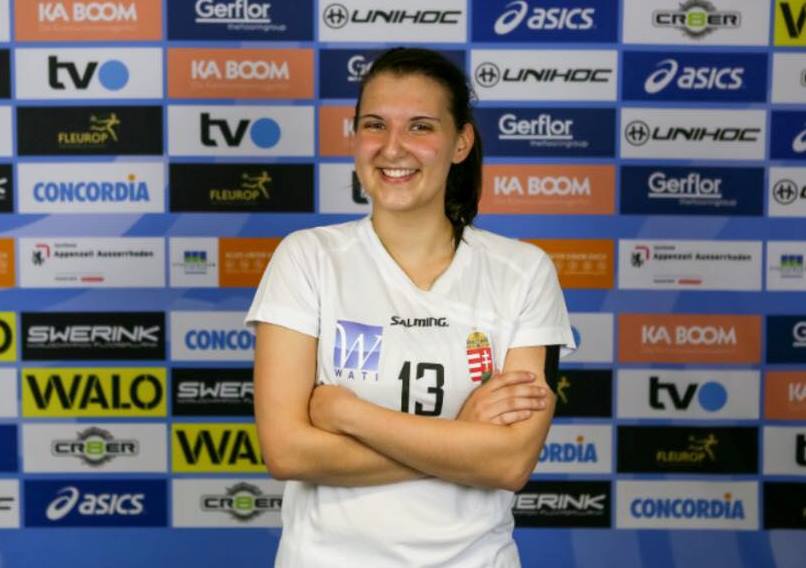 